Gladess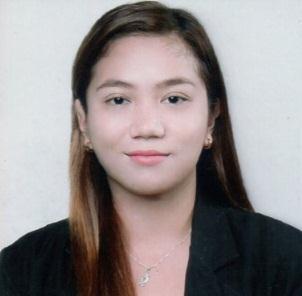 Gladess.253312@2freemail.com Objective:To join a highly competitive business industry in the world and maximize the company’s output and productivity and to use my skills in the best possible way for achieving the company's stated missions and goals.Education:Work Experience:Position:	Field Product Specialist  (Changhong / Everest)Date:	Sept. 7, 2015 – Nov.15, 2015Company:	Alson’s TradingLabo, Camarines Norte, PhilippinesJob Description:To make every possible effort to resolve the issues of the product and find out ways to enhance its strengths. To make sure that the present clients remain intact and design strategies to market the new and existing products. To design strategies that will help in meeting and surpassing the sales objectives. To keep a track of the product's progress and to check if there are any discrepancies in it. Position:	Office Clerk/Secretary (Commission on Elections)Date:	July 2013-July 2015Company:	Labo Municipal OfficeLabo, Camarines Norte, PhilippinesJob Description:Preparing  the  correct  Voter’s  Registration  Forms  needed  by  the Applicant. Handling  the  Voter’s  Registration  Machine  for  Data  Capturing  and Biometrics of the Registered Voter. Recording the registered Incoming and Outgoing mails, resolution and memorandum regarding Election Matters. Updating the Voting Record History of the Clients. Encoding the Personal Information of the Registered Voters in the said Municipality. Releasing and recording of Voter’s ID. Assist in conducting Satellite Registration and Validation of 52 Barangays in the Municipality of Labo, Camarines Norte, Philippines Communicate to the constituents of the Barangay for the Registration. Position:	Sangguniang Kabataan ChairmanDate:	Nov 2007- June 2010Company:	Barangay Government of DalasLabo, Camarines Norte, PhilippinesJob Description:Representative of the Youth in the Council. Preparing and making Annual Budget, Procurement and Projects that are suitable for the enhancement of the youth which helps to the progress of the Barangay. Initiate and conduct activities, seminars and trainings which help the youth in promoting and developing their self-esteem, sportsmanship, camaraderie and improve their skills. Provide solutions in problems encountered by the youth in the Barangay. Attending Regular Sessions, Trainings and Seminars. Making Resolutions and Ordinances in the Barangay for the Youth. Position:	Youth Advocate thru Radio BroadcastingDate:	2006-2007Company:	World Vision Development FoundationJob Description:Anchor  of  the “Going Bulilit  Program”  in  DWCN FM 96.9  Radio Station which tackles the different issues and concerns regarding Child Labor in the Country. Training & Seminars:Certificate of Participation on Acting Training Workshop Certificate of Participation on Seminar/Workshop on Campus Journalism Certificate of Attendance on Seminar on Enhancing Administrative and Management Capabilities of Barangay Officials Toward Effective Governance Certificate of Completion on General Orientation Training for Barangay Newly Elected Officials Certificate of Recognition on Technology and Entrepreneurship Certificate of Attendance on First-Aid Training Certificate of Recognition as Math Quizzer Certificate of Completion on Integrated Sangguniang Kabataan Organizational Leadership and Re-orientation Program – Basic Orientation Seminar Certificate of Completion in 46th National Rizal Youth Leadership Institute Conference Certificate of Participation in SK National Congress 2008 Skills:Capable of multi-taskingAble to manage time wiselyExcellent communication skillsKeen listening and quick thinking abilitiesResults oriented, flexible, creative and fast learnerCoaching and friendly style of managementQualifications:Computer Literate (Microsoft Word, Excel, Power Point)Personal Data:Birthdate:	January 3, 1992Age:	23Marital Status:	MarriedNationality:	FilipinoVisa Status:	Visit VisaAvailability:	ImmediatelyOrganizations:Junior Philippine Institute of Accountants (JPIA)Camarines Norte ChapterMemberTertiary:Mabini CollegesMabini CollegesMabini CollegesMabini Colleges2008-2009Course:BS in AccountancyBS in AccountancyBS in AccountancyBS in AccountancySecondary:Secondary:Labo Science and Technology HighLabo Science and Technology High2004-2008School